       Colegio Américo Vespucio          6° Básico /PIE           LMVM/2020Guía de aprendizaje MatemáticasSexto Básico APara recordar:El porcentaje representa una parte del total, se expresa con un número seguido del símbolo (%), también se representa con una fracción de denominador 100. Observa el ejemplo: Actividad 1:  Expresa las siguientes expresiones de porcentaje como una fracción.10%     ______________20%     ______________50%     ______________100%   ______________Actividad 2: Completa la tabla siguiendo el modelo: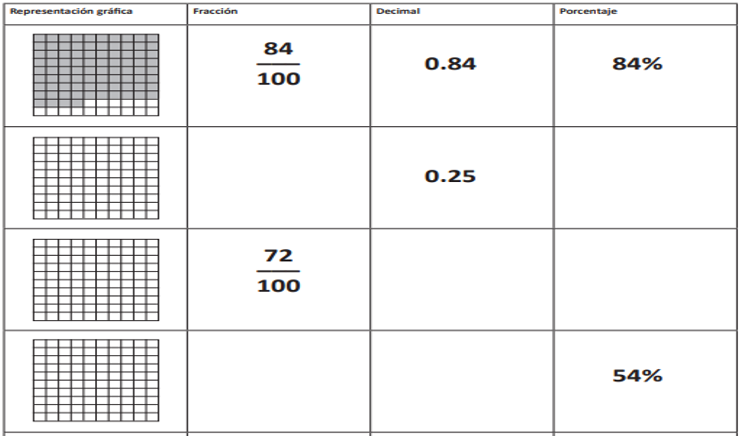                   NombreCursoFecha6° A _______ / _______ / ______PorcentajeComo se leeQue significaRepresentación en fracción25%25 por cientoQue de 100 alumnos 25 son niñas25100